砂浜活動・砂の造形・なぎさ活動　　計画表団体名（　　　　　　　　　　　　）【砂の造形の記入例】13：30　　　 14：00　　　  14：30　　　　15：00　　　　15：30　　　 16：00　　　  16：30　　　　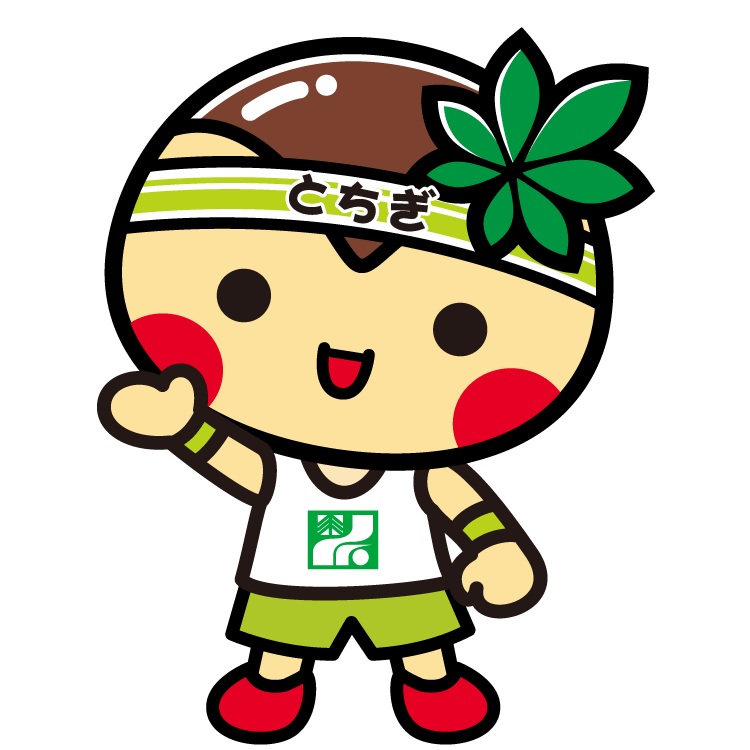 計画が完成しましたら，提出書類と一緒にお送りください。移動説明準備潮くみ砂の造形片付け　  解散　移動